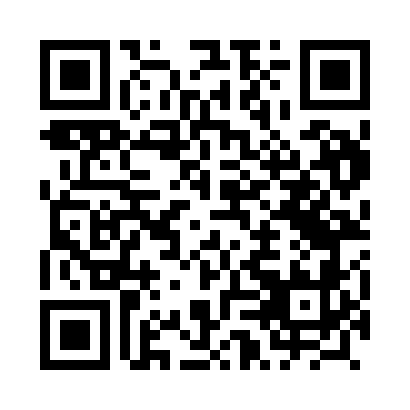 Prayer times for Tarnowek, PolandWed 1 May 2024 - Fri 31 May 2024High Latitude Method: Angle Based RulePrayer Calculation Method: Muslim World LeagueAsar Calculation Method: HanafiPrayer times provided by https://www.salahtimes.comDateDayFajrSunriseDhuhrAsrMaghribIsha1Wed2:575:2612:526:008:1910:382Thu2:535:2512:526:018:2110:413Fri2:495:2312:526:028:2310:444Sat2:465:2112:526:038:2410:485Sun2:425:1912:526:048:2610:516Mon2:385:1712:526:058:2710:547Tue2:385:1612:526:068:2910:588Wed2:375:1412:526:068:3110:599Thu2:365:1212:526:078:3210:5910Fri2:365:1112:526:088:3411:0011Sat2:355:0912:526:098:3511:0112Sun2:345:0712:526:108:3711:0113Mon2:345:0612:526:118:3811:0214Tue2:335:0412:526:128:4011:0315Wed2:325:0312:526:138:4111:0316Thu2:325:0112:526:148:4311:0417Fri2:315:0012:526:158:4411:0518Sat2:314:5912:526:158:4611:0519Sun2:304:5712:526:168:4711:0620Mon2:304:5612:526:178:4911:0721Tue2:294:5512:526:188:5011:0722Wed2:294:5312:526:198:5111:0823Thu2:284:5212:526:208:5311:0924Fri2:284:5112:526:208:5411:0925Sat2:284:5012:526:218:5511:1026Sun2:274:4912:526:228:5711:1027Mon2:274:4812:536:238:5811:1128Tue2:274:4712:536:238:5911:1229Wed2:264:4612:536:249:0011:1230Thu2:264:4512:536:259:0111:1331Fri2:264:4412:536:259:0211:13